23.09.2022.Рам, Рим и миУченици наше школе посетили су у петак, 23.09.2022. године  Рамску тврђаву и видели реплику римског брода Danuvina Alacris, саграђеног у оквиру пројекта  Living Danube Limes.Брод је саграђен у Немачкој и већ месец дана се налази на пропутовању суседним земљама. У Србију је упловио 09.09.2022. године. Ученици су са пажњом и знатижељом пропратили причу о овој необичној галији, као и богатој прошлости славне Рамске тврђаве.Био је ово један веома интересантан и несвакидашњи час историје који нас је на кратко вратио у стари век.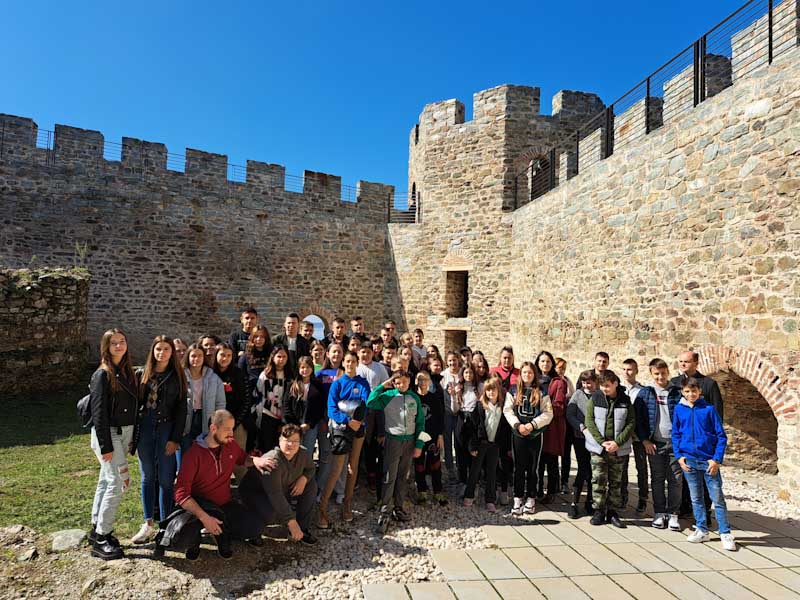 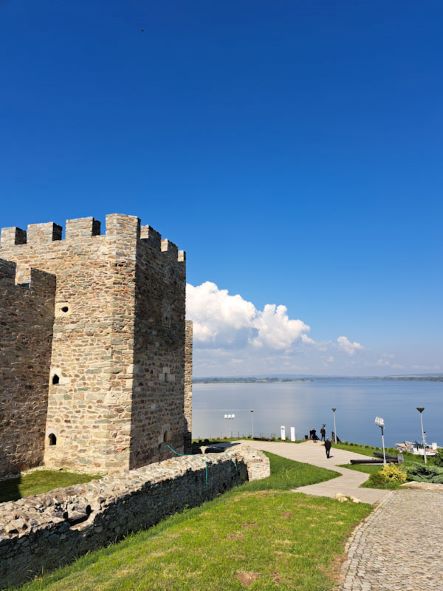 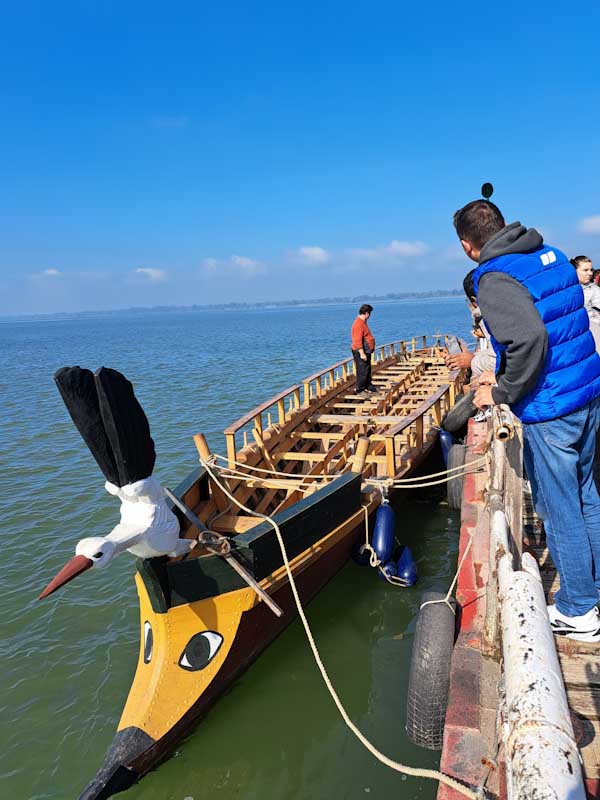 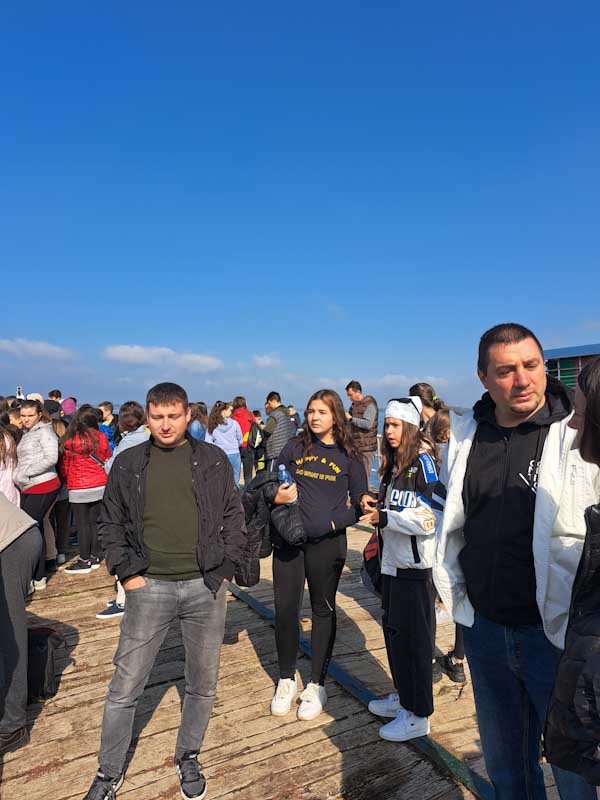 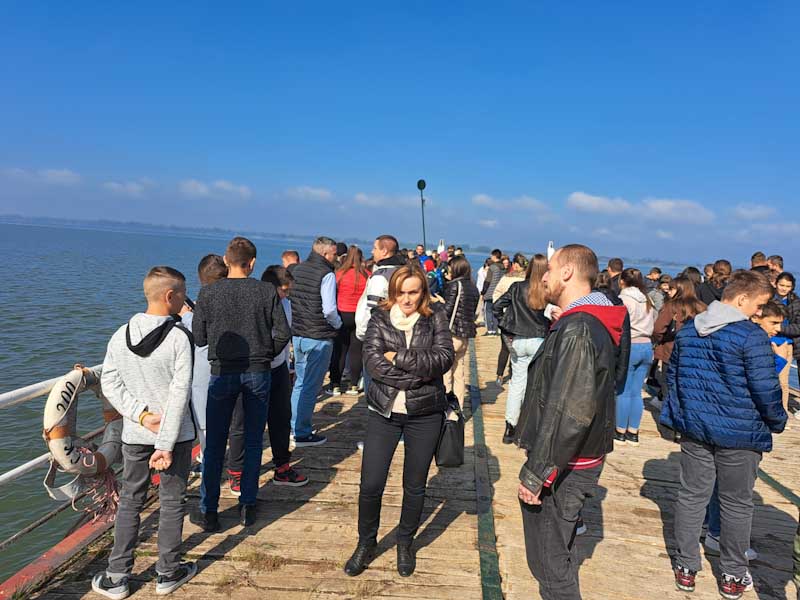 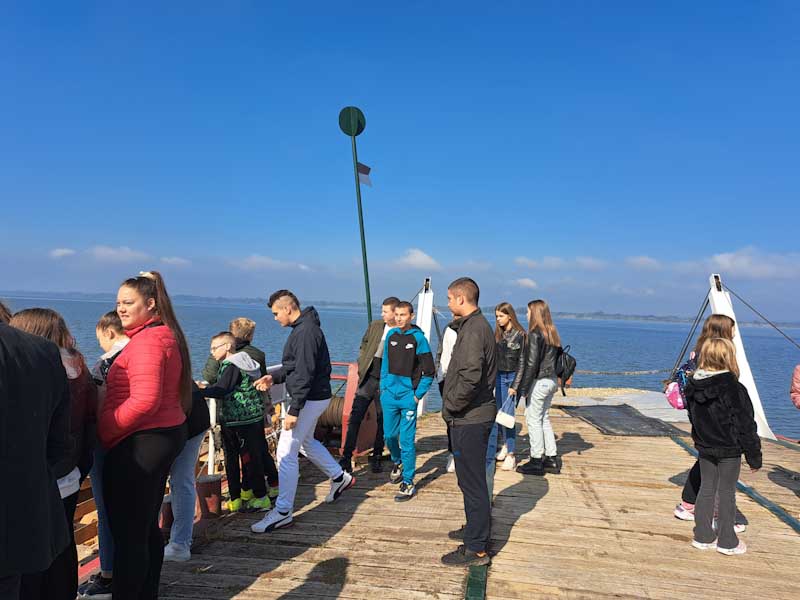 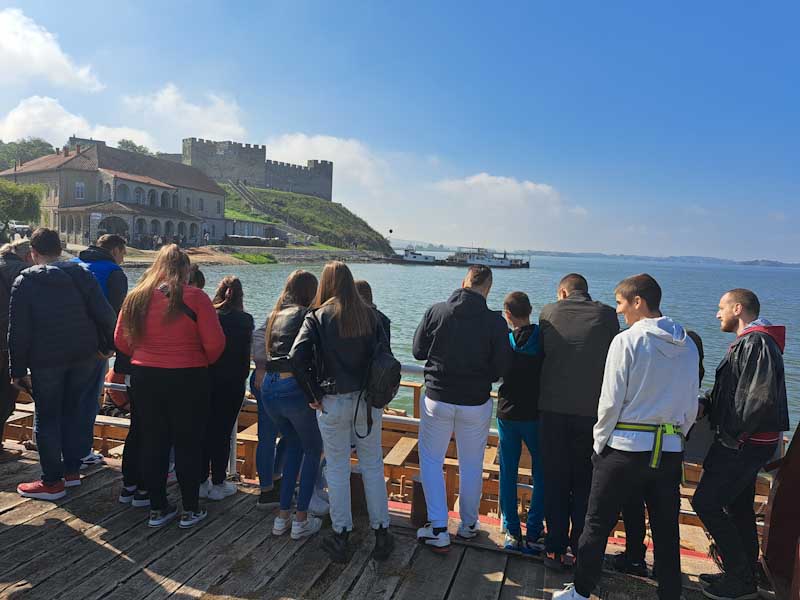 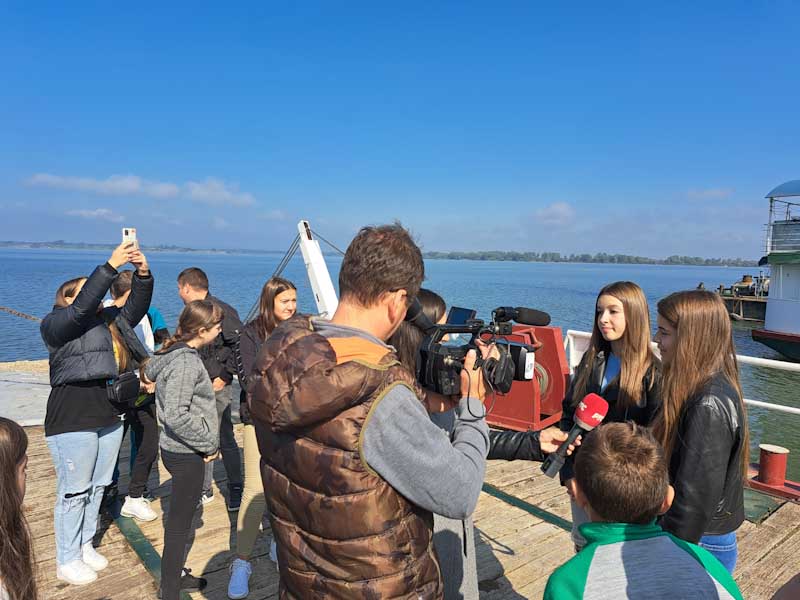 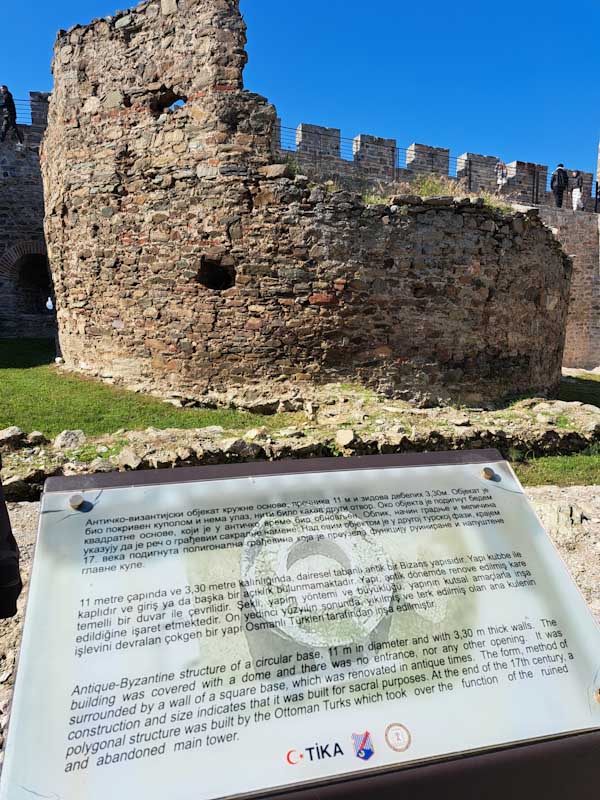 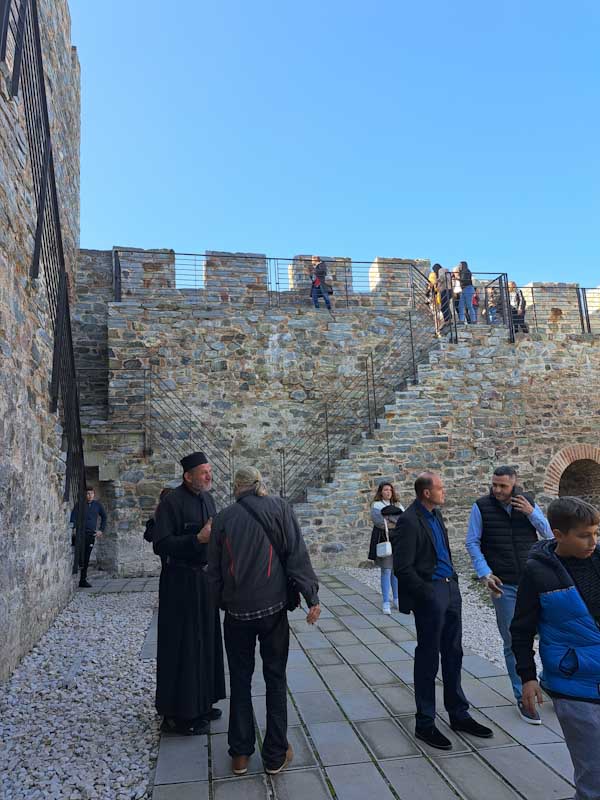 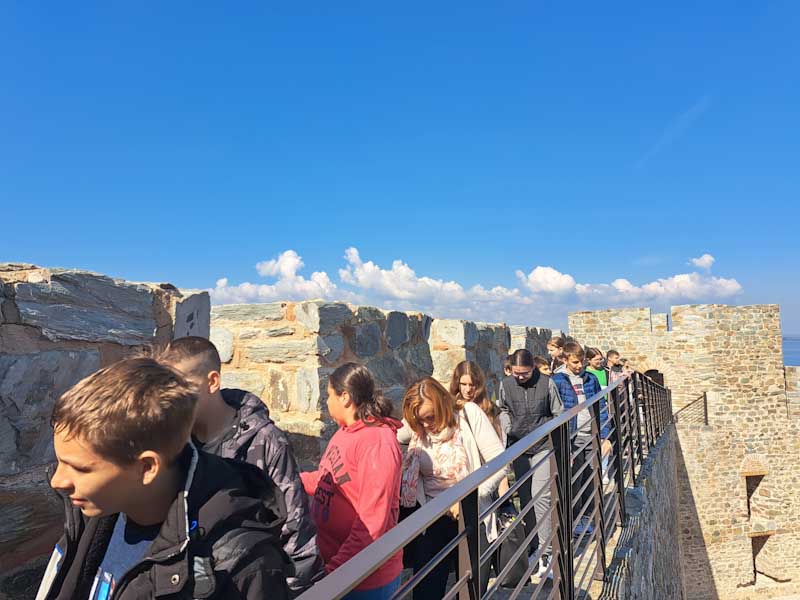 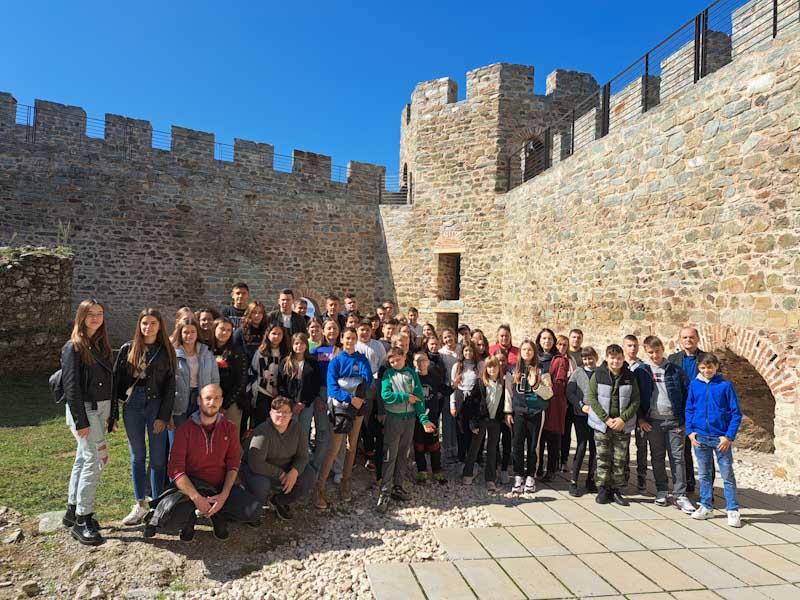 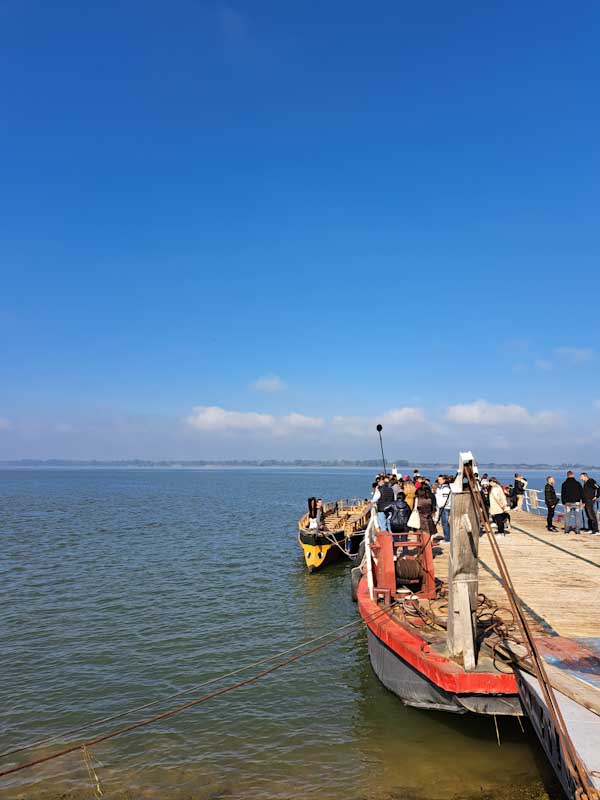 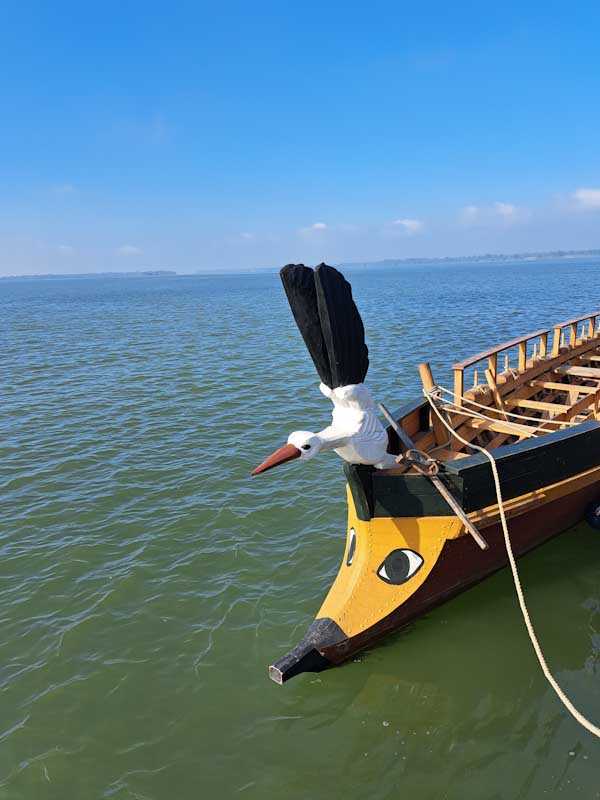 